Цель: формировать знания родителей о театрализованной деятельности
Задачи:
-повысить уровень знаний родителей о театральной деятельности в детском саду;
-реализовать совместное проведение театрализации на досугах и мероприятиях;
-способствовать развитию желания проводить совместный досуг с ребёнком.Воспитательные возможности театрализованной деятельности широки. Участвуя в ней, дети знакомятся с окружающим миром во всем его многообразии через образы, краски, звуки, а умело поставленные вопросы заставляют их думать, анализировать, делать выводы и обобщения. С умственным развитием тесно связано и совершенствование речи. В процессе работы над выразительностью реплик персонажей, собственных высказываний незаметно активизируется словарь ребенка, совершенствуется звуковая культура речи, ее интонационный строй.Можно сказать, что театрализованная деятельность является источником развития чувств, глубоких переживаний и открытий ребенка, приобщает его к духовным ценностям. Но не менее важно, что театрализованные занятия развивают эмоциональную сферу ребенка, заставляют его сочувствовать персонажам, сопереживать разыгрываемые события.Таким образом, театрализованная деятельность - важнейшее средство развития у детей эмпатии, т. е. способности распознавать эмоциональное состояние человека по мимике, жестам, интонации, умения ставить себя на его место в различных ситуациях, находить адекватные способы содействия.«Чтобы веселиться чужым весельем и сочувствовать чужому горю, нужно уметь с помощью воображения перенестись в положение другого человека, мысленно стать на его место».Б. М. ТепловСодержание театрализованных занятийБезусловно, что в театрализованной деятельности огромную роль играет воспитатель. Следует подчеркнуть, что театрализованные занятия должны выполнять одновременно познавательную, воспитательную и развивающую функции и ни в коем случае сводится к подготовке выступлений.Содержание театрализованных занятий включает в себя:Просмотр кукольных спектаклей и беседы по ним;Разыгрывание разнообразных сказок и инсценировок;Упражнения по формированию выразительности исполнения (вербальной и невербальной);Упражнения по социально-эмоциональному развитию детей дошкольного возраста;Поэтому содержанием таких занятий является не только знакомство с текстом какого-либо литературного произведения или сказки, но и жестами, мимикой, движением, костюмами.Построение среды для театрализованной деятельности.Среда является одним из основных средств развития личности ребенка, источником его индивидуальных знаний и социального опыта. Предметно-пространственная среда должна не только обеспечивать совместную театрализованную деятельность детей, но и являться основой самостоятельного творчества каждого ребенка, своеобразной формой его самообразования. Поэтому при проектировании предметно-пространственной среды, обеспечивающей театрализованную деятельность детей, следует учитывать.Индивидуальные социально-психологические особенности ребенка;Особенности его эмоционально-личностного развития;Интересы, склонности, предпочтения и потребности;Любознательность, исследовательский интерес и творческие способности;Театр и родители?!Развитие театральной деятельности в дошкольных образовательных учреждениях и накопление эмоционально-чувственного опыта у детей - длительная работа, которая требует участия родителей. Важно участие родителей в тематических вечерах, в которых родители и дети являются равноправными участниками.Важно участие родителей в таких вечерах в качестве исполнителей роли, авторов текста, изготовителей декораций, костюмов и т. д. В любом случае совместная работа педагогов и родителей способствует интеллектуальному, эмоциональному и эстетическому развитию детей.Необходимо участие родителей в театральной деятельности. Это вызывает у детей много эмоций, обостряет чувства гордости за родителей, которые участвуют в театрализованных постановках.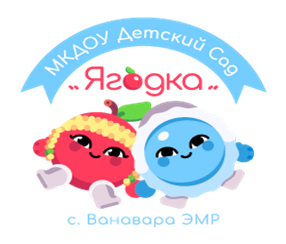 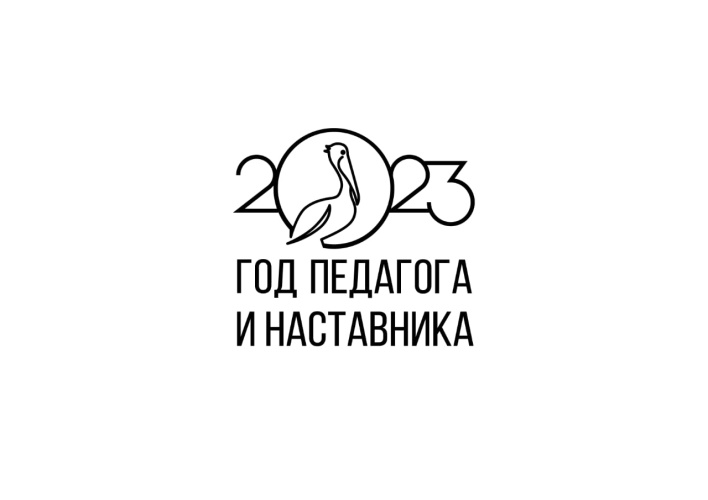 Консультация для родителей«Театральная деятельность  в детском саду»Подготовила воспитатель   Ракитина Е.В.